Итоговая анкета участника проекта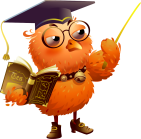 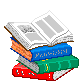  «Как полюбить свою комнату?»Ф.И. участника_______________________№ВопросыОтветы1Участвовал(а)  ли ты раньше в проектах?2Какие чувства ты испытывал во время работы над проектом?3Что нового узнал(а)?4Интересно ли было заниматься проектом?5Что получилось хорошо?6Что не получилось?7Нужна ли была помощь в работе над проектом?8Кто помогал тебе в работе?9Какие задания тебе показались сложными и почему?10Чему научил(ся,ась)?11Поможет ли тебе участие в проекте в дальнейшей учебной деятельности?12Твои впечатления от участия в проекте